В целях реализации решений XVIсъезда Российского профсоюза трудящихся авиационной промышленности в области финансовой политики, президиум ЦК Профсоюза п о с т а н о в л я е т:1. Внести в статистическую отчетность по форме № 10-ПБ «Отчет о доходах и расходах профсоюзной организации» таблицу 4 назначением для первичных профсоюзных организаций прямого подчинения ЦК Профсоюза.2. Первичным профсоюзным организациям прямого подчинения ЦК Профсоюза представлять сведения, начиная с отчетности за 2012 год.Приложение: на 1 листе.Председатель Профсоюза                                               Н.К.СоловьевТАБЛИЦА 4 Заполняют первичные профсоюзные организации прямого подчинения ЦК Профсоюза(тыс. рублей)Председатель профсоюзнойорганизации                                                                       (_______________)Главный бухгалтер                                                           (_______________)МП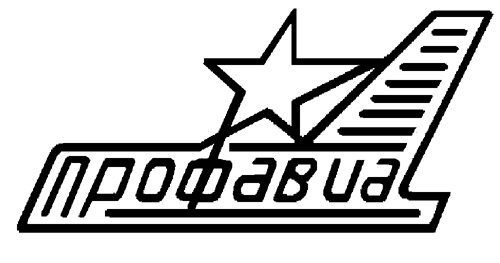 ЦЕНТРАЛЬНЫЙ КОМИТЕТ ПРОФСОЮЗАЦЕНТРАЛЬНЫЙ КОМИТЕТ ПРОФСОЮЗАЦЕНТРАЛЬНЫЙ КОМИТЕТ ПРОФСОЮЗАЦЕНТРАЛЬНЫЙ КОМИТЕТ ПРОФСОЮЗАЦЕНТРАЛЬНЫЙ КОМИТЕТ ПРОФСОЮЗАЦЕНТРАЛЬНЫЙ КОМИТЕТ ПРОФСОЮЗАПРЕЗИДИУМПРЕЗИДИУМПРЕЗИДИУМПРЕЗИДИУМПРЕЗИДИУМПРЕЗИДИУМПОСТАНОВЛЕНИЕПОСТАНОВЛЕНИЕПОСТАНОВЛЕНИЕПОСТАНОВЛЕНИЕПОСТАНОВЛЕНИЕПОСТАНОВЛЕНИЕ12 декабря 2012 года12 декабря 2012 года                      г. Москва                      г. Москва                      г. Москва                      г. Москва№ 08-8.7№ 08-8.7О статистической отчетности по форме № 10-ПБ«Отчет о доходах и расходах профсоюзной организации»О статистической отчетности по форме № 10-ПБ«Отчет о доходах и расходах профсоюзной организации»О статистической отчетности по форме № 10-ПБ«Отчет о доходах и расходах профсоюзной организации»О статистической отчетности по форме № 10-ПБ«Отчет о доходах и расходах профсоюзной организации»№ №статейНаименование статейСумма1.Остаток средств на 1 января 20___ года(статья 9 таблицы 4 отчета за предыдущий год)2.Из статьи 1 таблицы 1. Доля членских профсоюзных взносов в размере 12,5 процентовЦЕЛЕВЫЕ РАСХОДЫЦЕЛЕВЫЕ РАСХОДЫЦЕЛЕВЫЕ РАСХОДЫ3.Финансирование территориального объединения организаций профсоюзов4.Оказание юридической помощи членам профсоюза5.Оплата труда правового инспектора труда6.Оплата труда технического инспектора труда7.Подготовка и обучение профсоюзных кадров и актива8.Всего расходов (сумма статей 3,4,5,6,7)9.Остаток средств на конец отчетного периода(статья 1 плюс статья 2 минус статья 8)